15 .06.2020  PONIEDZIAŁEKW GÓRACH    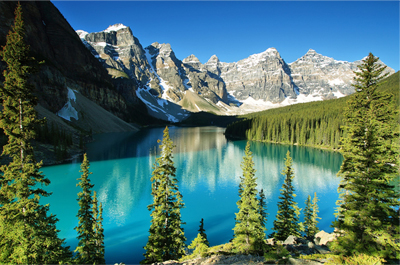 NAUKA WIERSZA  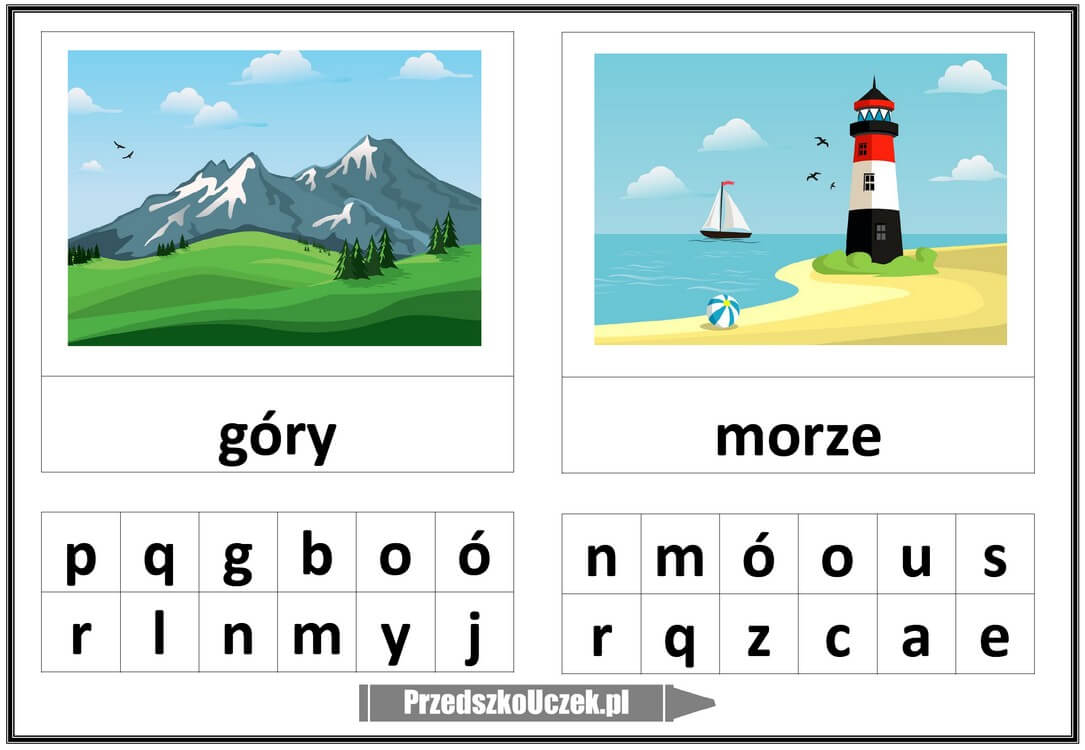 3.LABIRYNT – DOJŚCIE NA SZCZYT GÓRY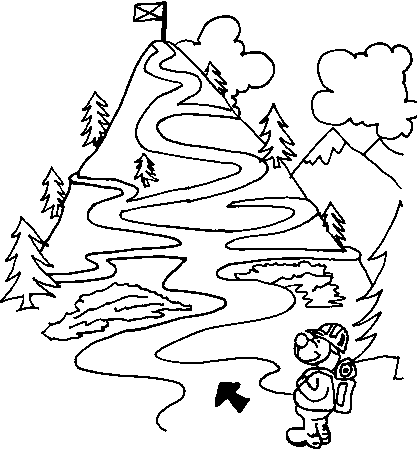 4.ZESTAW ĆWICZEŃ GIMNASTYCZNYCH -  OPOWIEŚĆ RUCHOWA „ W GÓRACH”W górach

Gutek zwraca się do dzieci:

- Pakujemy namiot i plecak, wyruszamy w góry. Lecimy samolotem. - dzieci wyciągają ręce na boki i na palcach biegną za nauczycielką.

- Lądujemy - przechodzą do przysiadu.

- Idziemy górską ścieżką. Słuchamy śpiewu ptaków - nauczycielka naśladuje dzięcioła (stuk - puk), kukułkę (ku - ku); dzieci powtarzają.

- Nagle, ojej! Potykamy się o wystający kamień. Boli nas kolano. Musimy je rozmasować - dzieci rozcierają kolana.

- Jesteśmy na szczycie. Jaki piękny widok - rozglądają się.

- Na pamiątkę zrobimy zdjęcie - prowadząca występuje w roli fotografa.5.PRACA Z KSIAŻKĄ CZ. 4S.43A I B- DOSKONALENIE PERCEPCJI WZORKOWEJ, KOORDYNACJI WZROKOWO-RUCHOWEJ, MOTORYKI MAŁEJ6. POKOLORUJ WEDŁUG KODU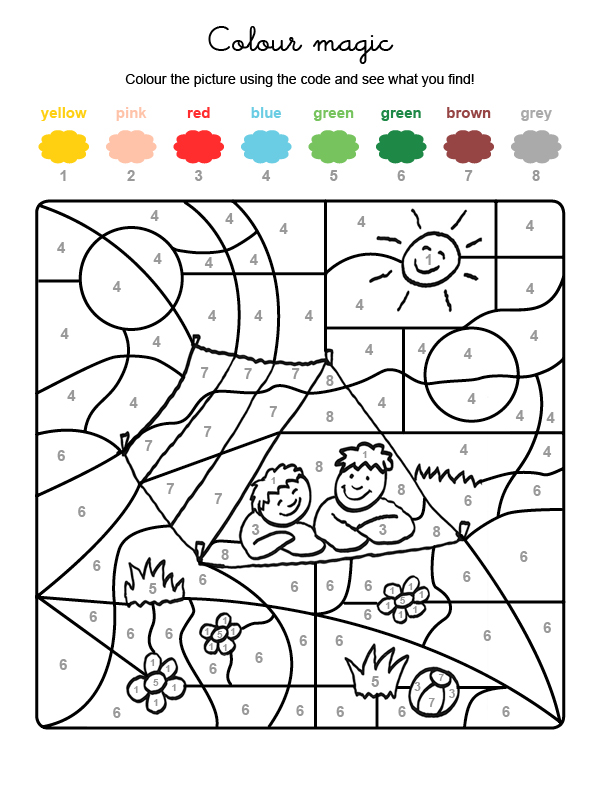 7.PRACA PLASTYCZNA „ GÓRSKI PEJZAŻ” – NAMALUJ FARBAMI NA DUŻYM ARKUSZU PAPIERU GORSKI PEJZAŻ. – PRZYKŁADOWY PEJZAŻ W ZAŁĄCZENIU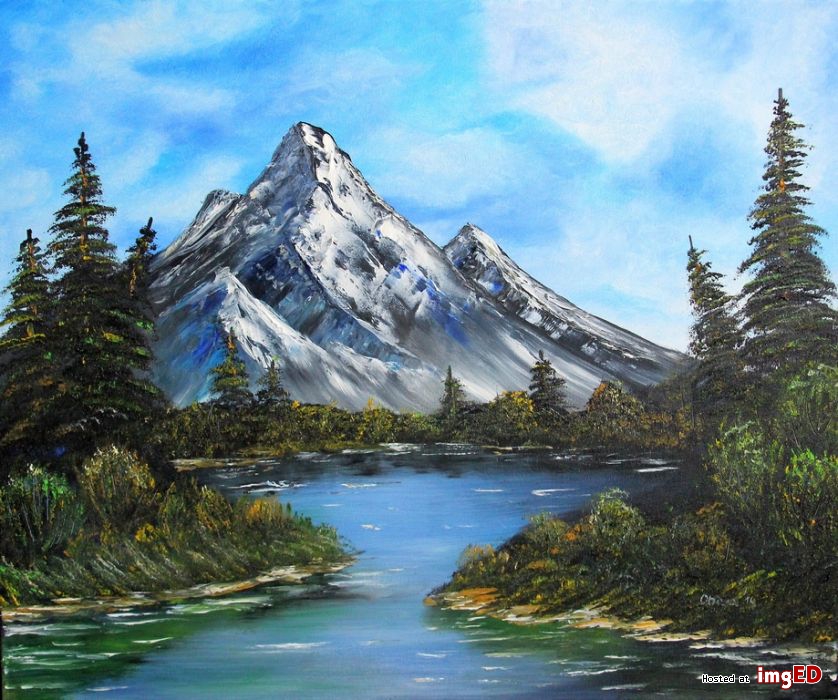 8. POSŁUCHAJ  PIOSENKI „ W GÓRY” - https://www.youtube.com/watch?v=FDY3HNRUaeE9. FILM EDUKACYJNY „ BEZPIECZEŃSTWO W GÓRACH” - https://www.youtube.com/watch?v=wS4SRvkvLiobibligrafiahttps://www.familiscope.fr/activites-enfants/coloriages/colour-by-numbers-le-camping/imprimer/Przedszkouczek.pl„ Rok w przedszkolu”- B. FormaGogle grafikaLATO I DZIECI Bożena FormaLato do nas idzie,
zatrzyma się w lesie.
Jagody, poziomki
w dużym koszu niesie.

Słoneczka promienie
rozrzuca dokoła.
- Chodźcie się pobawić!
Głośno do nas woła.

Nad morze, w góry
chce pojechać z nami.
Wie, że miło spędzi
czas z przedszkolakami.UTWÓRZ Z ROZSYPANKI LITEROWEJ NAZWY WAKACYJNYCH MIEJSC